Mathématiques  : Fiche d'exercice 5Calcul mental  : Connaître les moitiés des nombres jusqu'à 20 (donner un nombre et demander la moitié, les dire dans l'ordre, le désordre..)Exercice 1 : Ecris ces nombres en lettresExercice 2 :  Calcule ces opérations4 + 0 + 1 =                                   3 + 2 +0 =                                         2 + 0 + 4 = 2 + 2 + 1 =                                   4 + 1 +2 =                                         1 + 1 + 3 = 5 + 0 + 1 =                                   3 + 2 + 2 =                                        4 + 0 + 0 =Exercice 3 : Résolution de problèmes. N'oublie pas de marquer dans l'encadré l'opération que tu vas devoir calculer pour résoudre le problème.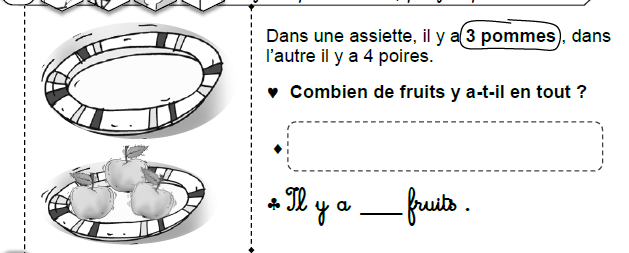 19...........................20...................................30..................................40...........................50.....................................60..................................